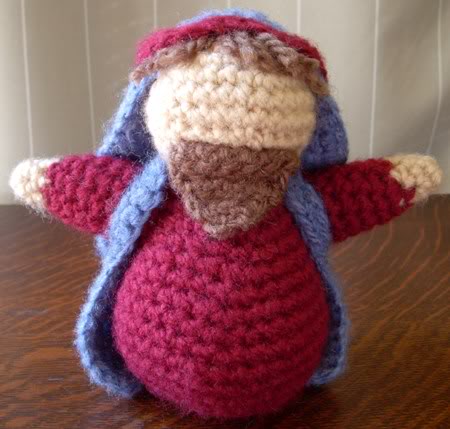 Abbreviations used in this pattern: 
Rnd = round, when doing continuous crochetRow = row, when doing flat crochetsc = single crochetst = stitchsts = stitchesch = chainslp st = slip stitchsc2tog = single crochet two stitches together, aka a decrease. (I recommend using falwyn's invisible decrease.) sc3tog = single crochet three stitches together.The pattern:

Joseph's Arm
Make two using spiral crochet. Begin with flesh color:
Rnd 1: 4 sc in magic ring (4 sts).
Rnd 2: [2 sc in next st, sc 1] two times (6 sts).
Rnd 3: sc around (6 sts).
Color change to red:
Rnd 4: sc around (6 sts).
Rnd 5: [2 sc in next st, sc 1] three times (9 sts).
Rnd 6: sc around (9 sts).
Rnd 7: sc around (9 sts).
Rnd 8: sc around (9 sts).
Rnd 9: sc around (9 sts).
Rnd 10: sc around (9 sts).
Bind off, leaving tail to use to sew arm to body. Stuff arm.

Joseph's Head and Body
Using spiral crochet. Beginning with flesh color:
Rnd 1: 6 sc in magic ring (6 sts).
Rnd 2: 2 sc in each st around (12 sts).
Rnd 3: [2 sc in next st, sc 1] six times (18 sts).
Rnd 4: [2 sc in next st, sc 2] six times (24 sts).
Rnd 5: [2 sc in next st, sc 3] six times (30 sts).
Rnd 6: sc around (30 sts).
Rnd 7: sc around (30 sts).
Rnd 8: [sc2tog, sc 3] six times (24 sts).
Rnd 9: [sc2tog, sc 2] six times (18 sts).
Rnd 10: [sc2tog, sc 1] six times (12 sts).
Color change to red:
Rnd 11: sc around (12 sts).
Rnd 12: [2 sc in next st, sc 3] three times (15 sts).
Rnd 13: [2 sc in next st, sc 4] three times (18 sts).
Rnd 14: [2 sc in next st, sc 5] three times (21 sts).
Rnd 15: [2 sc in next st, sc 6] three times (24 sts).
Rnd 16: [2 sc in next st, sc 7] three times (27 sts).
Rnd 17: [2 sc in next st, sc 8] three times (30 sts).
Rnd 18: [2 sc in next st, sc 9] three times (33 sts).
Rnd 19: sc around (33 sts).
Rnd 20: [2 sc in next st, sc 10] three times (36 sts).
Rnd 21: sc around (36 sts).
Rnd 22: sc around (36 sts).
Sew arms to body underneath head. Stuff head and upper part of body (stuffing it partially now is easier than trying to stuff the whole thing as you are closing it up).
Rnd 23: [sc2tog, sc 4] six times (30 sts).
Rnd 24: [sc2tog, sc 3] six times (24 sts).
Rnd 25: [sc2tog, sc 2] six times (18 sts).
Rnd 26: [sc2tog, sc 1] six times (12 sts).
Stuff the rest of the body. Add plastic bean bag pellets if desired.
Rnd 27: [sc2tog] six times (6 sts).
Bind off, closing hole and weaving in tail. 

Joseph’s Headcloth
See the pattern for Mary's Veil for photos on how the headcloth is crocheted. Crocheted flat. Using blue:
Row 1: ch 11. sc in second chain from hook. [sc in each chain] eight times (with first sc, a total of 9 sc). In 10th chain, 4 sc. Work back down the other side of the chain doing sc in each chain (total of 9 sc), ch 1 turn (22 sts).
Row 2: sc 9, 2 sc in next 4 sts, sc 9, ch 1 turn (26 sts).
Row 3: sc 9, 2 sc in next 8 sts, sc 9, ch 1 turn (34 sts).
Row 4: sc across, ch 1 turn (34 sts).
Row 5: sc across, ch 1 turn (34 sts).
Row 6: sc across, ch 1 turn (34 sts).
Row 7: sc across, ch 1 turn (34 sts).
Row 8: sc across, ch 1 turn (34 sts).
Row 9: sc across, ch 1 turn (34 sts).

You can stop there, but I like to run a chain of single crochet across the bottom to even out the edges. Here’s how to do it: After Row 9, ch 1 then sc across bottom (about 18 or 19 st). When you reach the end, ch 1 then slp st in first stitch on other edge. Bind off, weaving in tails.Joseph’s Headband
Crochet in the round in red:
Rnd 1: ch 26. Join by slp st in the first st (so you will have a circle)
Rnd 2: sc all. There will be a gap at the end so close it by slp st in the first st in the round.
Bind off, leaving tail to use to sew on headband.Joseph’s Robe
Crochet flat in blue:
Row 1: ch 11. sc in second chain from hook. sc in each chain 9 more times (for a total of 10 sts). ch 1 and turn.
Row 2: sc across, ch 1 and turn (10 sts).
Row 3: sc across, ch 1 and turn (10 sts).
Row 4: 2 sc in first st, sc 8, 2 sc in last st, ch 1 and turn (12 sts).
Row 5: sc across, ch 1 and turn (12 sts).
Row 6: sc across, ch 1 and turn (12 sts).
Row 7: 2 sc in first st, sc 10, 2 sc in last st, ch 1 and turn (14 sts).
Row 8: sc across, ch 1 and turn (14 sts).
Row 9: sc across, ch 1 and turn (14 sts).
Row 10: 2 sc in first st, sc 12, 2 sc in last st, ch 1 and turn (16 sts).
Row 11: sc across, ch 1 and turn (16 sts).
Row 12: sc across, ch 1 and turn (16 sts).
Row 13: 2 sc in first st, sc 14, 2 sc in last st, ch 1 and turn (18 sts).
Row 14: sc across, ch 1 and turn (18 sts).
Row 15: sc across, ch 1 and turn (18 sts).
Row 16: 2 sc in first st, sc 16, 2 sc in last st, ch 1 and turn (20 sts).
Row 17: sc across (20 sts).

Joseph's Robe Edging: Note that the stitch counts in parenthesis in this section are approximate and may vary. If you don’t end up using exactly the same number of stitches as I did, it’s okay.

1. Chain 1 and single crochet up the side, stopping about 2/5ths of the way from the top (9 sts).
2. To make the arm hole, chain enough stitches to be even with the top row (6 sts). 
3. Use slip stitch to join the chain to the last stitch in the top row. 
4. Chain 1, turn and single crochet back down the side (15 sts).
5. At the bottom corner, chain 1 and single crochet across the bottom row (21 sts).
6. At the end of the bottom row, repeat steps 1-4 for the next side. Then chain 1 and join it using a slip stitch into the first stitch in the bottom row. Bind off and weave in ends.

Joseph’s Beard
Crochet flat in brown (leave long tail for sewing to face):
Row 1: ch 8. sc in second chain from hook. sc in each chain 6 more times (for a total of 7 sts). ch 1 and turn.
Row 2: sc across, ch 1 and turn (7 sts).
Row 3: sc2tog, sc 3, sc2tog, ch 1 and turn (5 sts).
Row 4: sc across, ch 1 and turn (5 sts).
Row 5: sc2tog, sc 1, sc2tog, ch 1 and turn (3 sts).
Row 6: sc3tog (1 st).
Bind off and weave in tail.Final Construction
Put headcloth and headband on Joseph and sew them down. Sew beard to Joseph's face. Add hair if desired. Put on his robe by sticking the arms through the arm holes. If you want his arms to be down instead of sticking out, you can hold them down and use some yarn to sew them to his sides.
Pair Joseph with Mary and baby Jesus and enjoy your nativity!